MATEMATİK ETKİNLİK SAYFASI1- Aşağıdaki okunuşları  verilen  4 ve 5 basamaklı doğal sayıları yanlarına  yazınız.Sekiz bin  kırk  üç :…………………………..On bin  altı tüz otuz sekiz  :………………………………Kırk iki bin döt yüz dört :…………………………….Doksan sekiz bin beş yüz elli altı  :………………….Yetmiş beş bin üç yüz otuz bir  :……………………..Elli üçbin  altı yüz seksen sekiz  :……………………….2- Aşağıdaki sayıların okunuşunu yazınız.   55 407 : ……………………………………………………..   83 148 : ……………………………………………………..   8783  :  ……………………………………………………...      6908  : …………………………………………………….…   16 209  :……………………………………………………..  78 367  :……………………………………………………...      91 585  :………………………………………………….……  3- Verilen 4, 5 ve 6 basamaklı doğal sayıların basamak adlarını ve okunuşlarını yazın.Binler Bölüğü     Birler bölüğü           Binler Bölüğü     Birler bölüğü           Binler Bölüğü     Birler bölüğü                                                                                Üç bin       yüz sekiz                    Elli yedi bin     iki yüz kırk üç     Dokuz yüz on bin  yedi yüz altmış Doğal Sayıları okur ve  yazarken sayının bölük adlarını ,basamak adlarını ve sayı değerlerini kullanırız.1) Aşağıdaki kutucuklarla belirtilen doğal sayılar oluşturalım.Dört bin yedi yüz sekiz        4 740                     Seksen sekiz bin on dokuz    ……………….Otuz altı bin iki yüz sekiz   ………………                  Üç yüz kırk bir bin iki yüz on bir ……………Yetmiş bin beş yüz elli       …………………                 Altı bin beş yüz yetmiş ……………………………….Yüz dokuz bin iki               …………………                  Bin bir                     …………………………………..   2)   Aşağıdaki sayıların okunuşlarını yazınız.39203  = ……………………………………………………………..        784100  = …………………………………………………..820569= ……………………………………………………………          21234   = ……………………………………………………2097   =  ………………………………………………………….           45525  = …………………………………………………….3)Aşağıda,bölüklerindeki sayıları verilen doğal sayıları yazınız.                                                    ………………..                                                          ………………..4)Aşağıda belirtilen doğal sayıyı yazınız.                                                        ………………                                                      …………………5) Aşağıda verilen sayıların okunuşlarını yazın.    28 045  = …………………………………………………...    101 119 = ………………………………………………..…    500 505 = …………………………………………………..6) Aşağıda okunuşları verilen sayıları rakamla yazın.    Altmış iki bin yetmiş iki = ……………………………..    Üç yüz beş bin otuz iki = ………………………………    Yedi yüz bin yedi = ………………………………………    Beş yüz on üç bin yüz yirmi altı = ………………….7)  1, 3, 7 ve 4 rakamlarını birer kez kullanarak aşağıda istenen dört basamaklı sayıları yazınız.    En büyük sayı  ………………………………    En küçük sayı  ………………………………MATEMATİK DERSİ  SAYILAR ÇALIŞMA KAĞIDI1-Aşağıdaki doğal sayıların okunuşunu yazınız.5047 = …………………………………………………………………………………………………………………………61 082 = ……………………………………………………………………………………………………………………..107 945 = ……………………………………………………………………................................................293 628 = ………………………………………………………………………………………………………………….2-Aşağıdaki doğal sayıları örnekteki gibi çözümleyiniz.3-Aşağıdaki doğal sayıların basamak adlarını ve basamak değerlerini yazınız.   SAYI                   Basamak Adı                              Basamak Değeri350 285634  3124. Aşağıdaki tabloda bulunan boşlukları uygun ifadelerle tamamlayınız.5- Aşağıdaki çözümlenmiş hali verilen doğal sayıları yazınız.3 on binlik +7 binlik + 6 yüzlük + 4 onluk + 3 birlik =………….400 000 +5 000 + 800 + 20 + 4 = ………………………….2 000 + 300 + 40 + 8 = ……………………………..6- Aşağıdaki doğal sayıları bölüklerine ayırınız.	    SAYI           Binler bölüğü	   Birler bölüğü170684        ………….		   ……………213850	   ………..		  …………..   52760      ………….		  ………….     3257	   ……..		  …………  78500	  …………		  …………7- Eksik bırakılan kısımları tamamlayın.9549 = 9 binlik + ……………………………………. + 4 onluk + ………………………………..12407 = ………………………………………. + 2 binlik +  ……………………………..103540= 1 yüz binlik + …………………………+ 3  binlik + …………………………+ …………………… 8- Aşağıdaki doğal sayıları en yakın onluğa ve yüzlüğe yuvarlayınız. Tablodaki örneği inceleyiniz. MATEMATİK DERSİ  SAYILAR ÇALIŞMA KAĞIDI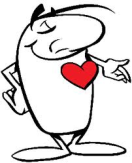 En yakın yüzlüğe yuvarlayalım: 5623        5600       2344         2300       7867        7900         1750       1800Sayıları en yakın yüzlüğe yuvarlarken onlar basamağındaki rakama bakarız. Rakam 5’ten küçükse bir önceki yüzlüğe yuvarlanır. Rakam 5 ve 5’ten büyükse bir sonraki yüzlüğe yuvarlarız.1. Aşağıdaki sayıları en yakın yüzlüğe yuvarlayınız.2.Aşağıdaki  doğal sayıları en yakın onluğa ve yüzlüğe yuvarlayınız3. Aşağıdaki doğal sayıları büyükten küçüğe doğru sıralayınız.4505, 5866, 6303 :  …6303 > 5866 > 4505…		         1187, 2836, 1956 :…………………………………………………..……………… ……….…….	51050, 60450, 47350, 33350:..…………………………………………………………………….45526, 63599, 50700, 40350 : …………………...………………………………………………….……4. Aşağıdaki doğal sayıları küçükten büyüğe doğru sıralayınız.8425, 6900, 7070, 5308 : …5308 < 6900 < 7070 < 8425 …..	 400 324, 541509, 500 000, 390 147 : …………………………………………………………………………………………70 237, 60 096, 60 505,  60 808 : …………………………………………………………………………………………………913 050, 850 859, 913 060, 799 : …………………………………………………………………………………………………………. ÖRÜNTÜ    OLUŞTURMA : Aşağıdaki     örüntüleri   6  basamak ilerleterek    yapınız   Kural : Sayının 2 katının 2 eksiği              ( Sayı : 5 )  Örüntü  :  5 ,  8 ,  14 ,  26 ,  50 ,  98…………………………….   Kural : Sayının  2 katının  1  fazlası .        ( Sayı : 4 )  Örüntü :……………………………………………………………………………………….………   Kural : Sayının  5 artırılıp  2  eksilmesi   ( Sayı :20 )  Örüntü :…………………………………………………………………………………………….   Kural :  Sayının 2  eksiğinin  2  katı        ( Sayı :8 )  Örüntü……………………………………………………………………………………………...   Kural:  Sayının  3 katının  1  fazlası        ( Sayı : 4 )  Örüntü :……………………………………………………………………………..……………..   Kural : Sayının  2 katının  3  eksiği           ( Sayı : 7 )  Örüntü :………………………………………………………………………………………………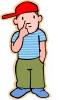                                                                                                 . ………                                                                                                      .                                .                                                                                               ?                              ?                                                                                    ---------------         ----------------1.adım            2.adım        3.adım             4.adım                  5.adım                       6.adım.                              A= ?         B = ?Aşağıdaki sayıları örnekteki gibi çözümleyiniz. Aşağıda verilen doğal sayıların okunuşlarını yazınız. www.HangiSoru.com487005693012503Bölük AdlarıBinler BölüğüBinler BölüğüBinler BölüğüBirler BölüğüBirler BölüğüBirler BölüğüBasamak AdlarıYüz binler …………Binler b.Yüzler b.………..Birler b.Sayı                 2    6    4    7    8      1                2    6    4    7    8      1                2    6    4    7    8      1                2    6    4    7    8      1                2    6    4    7    8      1                2    6    4    7    8      1Rakamın basamak değeri…………………4000………801SayıEn Yakın Onluğa Yuvarlanmış Şekli	SayıEn Yakın Yüzlüğe Yuvarlanmış Şekli5 156…..5 160….5 2565 300709 204…709 200…65 798………………………….……36 719………………………….……471 334………………………….……20 501………………………….……86 567………………………….……89 645………………………….……677………………………….……658 894………………………….……790 308………………………….……100 313………………………….……82 874………………………….……45 565………………………….……60 606………………………….……634 508………………………….……10 315………………………….……   SayılarEn yakın  onluğa                           yuvarlanışıEn yakın yüzlüğe yuvarlanışı     653................     378  ……………….………………..     563……………………………….    2391……………………………….    6231………………..……………..    8005………………..………………    1552……………….……………..  31 523…………..………………  56 414………………………….......   SayılarEn yakın  onluğa                           yuvarlanışıEn yakın yüzlüğe yuvarlanışı    459    872  ……………….………………..   2583……………………………….   9399……………………………….   5423………………..……………..   5007………………..………………   6345……………….……………..  56 876…………..………………  83 315………………………….......352 304(3×100 000) + (5×10 000) + (2×1000) + (3×100) + (0×10) + (4×1)203 005105 137980 401319 018567 125  30 503430 900502 002    6 470  60 810